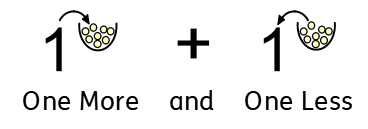 
0  1  2  3  4  5  6  7  8  9  0  1  2  3  4  5  6  7  8  9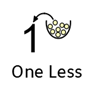 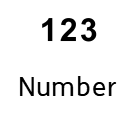 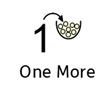 